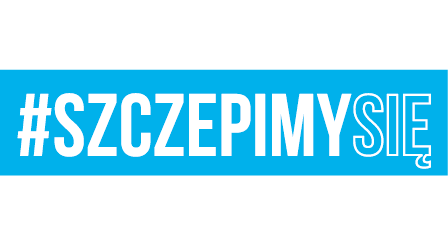 Nr sprawy 30/2021                                                                                              Lubliniec, dnia 19.05.2021 r.Jednostka Wojskowa 4101Ul. Sobieskiego 3542- 700 LubliniecTel. 261 101 450Fax: 261 101 380e-mail: a.lukasik@ron.mil.plWykonawcy biorący udział w postępowaniu nr 30/2021WyDotyczy: zapytanie do treści SWZ w postępowaniu o udzielenie zamówienia publicznego w trybie podstawowym bez negocjacji na: ”Dostawę drobnego sprzętu łączności dla JW. 4101 w Lublińcu” – nr spr. 30/2021 Zamawiający informuje, iż wpłynęło zapytanie dotyczące treści SWZ w niniejszym postępowaniu. Poniżej jego treść i odpowiedź Zamawiającego. ZAPYTANIE:Dzień dobry,

proszę o odpowiedź:
Pytanie nr 1
Dotyczy: Zadanie nr 2 - Wkładki typu (GLC-LH-SMD)
Czy Zamawiający wymaga aby dostarczane wkładki były fabrycznie nowe i na dzień składania ofert niewycofane / niewycofywane przez producenta ze sprzedaży?

Pytanie nr 2
Dotyczy: Zadanie nr 2 - Wkładki typu (GLC-LH-SMD)
Czy Zamawiający wymaga aby dostarczane wkładki pochodziły z oficjalnego kanału dystrybucyjnego producenta urządzeń na rynek polski?

Pytanie nr 3
Dotyczy: Zadanie nr 2 - Wkładki typu (GLC-LH-SMD)
Czy Zamawiający wymaga aby dostarczone wkładki były zarejestrowane na JW 4101 w Lublińcu lub jednostkę nadrzędną w celu posiadania pełnych praw licencyjnych i gwarancyjnych?

Pytanie nr 4
Dotyczy: Zadanie nr 2 - Wkładki typu (GLC-LH-SMD)
Czy Zamawiający wymaga aby wszystkie dostarczane wkładki posiadały cechy/atrybuty ich legalności, tj. oznaczenie producenta, modelu oraz numeru seryjnego urządzenia?

Pytanie nr 5
Dotyczy: Zadanie nr 2 - Wkładki typu (GLC-LH-SMD)
Czy Zamawiający wymaga aby Wykonawca przed dostawą (najpóźniej w dniu dostawy) dostarczył numery seryjne urządzeń celem weryfikacji źródła ich pochodzenia u producenta? W przypadku negatywnej weryfikacji, Zamawiający może odmówić przyjęcia wkładek.


W przypadku braku podanych jawnie wymagań zawartych w pytaniach 1-5, Zamawiający może otrzymać:
- urządzenia niewiadomego pochodzenia
- urządzenia zmodyfikowane
- urządzenia z wadami technologicznymi
- urządzenia z wadami prawnymi np. bez prawa do korzystania z oprogramowania i licencji, zarejestrowane na inną firmę końcową.ODPOWIEDŹ ZAMAWIAJĄCEGO:Odpowiedź na pytanie nr 1:TAKOdpowiedź na pytanie nr 2:TAKOdpowiedź na pytanie nr 3:TAKOdpowiedź na pytanie nr 4:TAKOdpowiedź na pytanie nr 5:TAKJednocześnie Zamawiający informuje o zmianie terminu składania i otwarcia ofert. Nowy Termin składania ofert to dzień 21.05.2021 r. godzina 09:00, a termin otwarcia ofert to dzień 21.05.2021 r. godz. 09:30 (było 19.05.2021).  Jednocześnie zamieni się termin związania ofertą  na dzień 21.06.2021 r.DOWÓDCAcz. p. o. ppłk Marcin SUSZKO